                                                                                                             Проект Мізюк І.Г.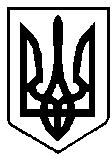 УКРАЇНАВАРАСЬКА МІСЬКА РАДА РІВНЕНСЬКОЇ ОБЛАСТІВИКОНАВЧИЙ КОМІТЕТ                                                                                            Р І Ш Е Н Н Я  25 лютого  2019 року		  		     	 	                             № 48Про утворення комісії з питань евакуаціїміста Вараш та затвердження Положення про неїЗ метою належного вирішення питань, пов’язаних із плануванням, підготовкою, організацією і проведенням евакуації  (тимчасового відселення) населення та вивезення матеріальних і культурних цінностей, їх прийняття і розміщення у безпечних районах у разі загрози або виникнення надзвичайних ситуацій техногенного та природного характеру, відповідно до п.10 ч.2 ст.19, п.4 ч.1 ст.20, ст.33 Кодексу цивільного захисту України, постанов Кабінету Міністрів України від 30.10.2013року №841 «Про затвердження Порядку проведення евакуації у разі загрози виникнення або виникнення надзвичайних ситуацій», від 30.11.2016 року №905 «Про внесення змін до постанови Кабінету Міністрів України від 30.10.2013 року № 841», наказу МВС України від 10.07.2017 року №579 зареєстрованого в Міністерстві юстиції 01.08.2017 року за №938/30806 «Про затвердження Методики планування заходів з евакуації», враховуючи розпорядження голови Рівненської обласної державної адміністрації від 12 липня 2016 року №427 «Про комісію з питань евакуації Рівненської області» та від 26.12.2016 року №793 «Про внесення змін до розпорядження голови облдержадміністрації від 12.07.2016 року №427», керуючись пп.6 п. «б»  ч.1 ст. 33, ч.6 ст.59 Закону України «Про місцеве самоврядування в Україні», виконавчий комітет Вараської міської ради                                           ВИРІШИВ: 1.Утворити комісію з питань евакуації міста Вараш та затвердити  її   склад згідно з  додатком 1. 2.Затвердити Положення про комісію з питань евакуації міста Вараш згідно з додатком додаток 2.            3.Керівникам підприємств, установ, організацій та об’єктів господарювання незалежно від форм власності створити комісії з питань евакуації або призначити відповідальну особу з питань евакуації у відповідності із вищезазначеним Положенням. Необхідну документацію подати до відділу з питань надзвичайних ситуацій та цивільного захисту населення виконавчого комітету Вараської міської ради до 01 квітня 2019 року.4. Вараським  курсам 3 категорії  Навчально – методичного центру цивільного захисту  та безпеки життєдіяльності Рівненської області надати методичну та практичну допомогу для підприємств, установ, організацій міста в розробці необхідної робочої  документації евакуаційних комісій. 	5. Визнати таким, що втратили чинність рішення виконавчого комітету Вараської міської ради від 05.09.2017 року №137 «Про створення комісії з питань евакуації міста Вараш та затвердження Положення про неї», від 11.04.2018 року №66 «Про внесення змін до рішення виконавчого комітету від 05.09.2017 року №137 «Про створення комісії з питань евакуації міста Вараш та затвердження Положення про неї».   6. Контроль за виконанням рішення покласти на міського голову.Міський голова                                                                 С.Анощенко                                                                                                                                          Додаток 1             до рішення виконавчого комітету___ _______ 2019 року №___                                                             Складкомісії з питань евакуації міста ВарашКеруючий справами                                                           Б.БірукДодаток 2        до рішення виконавчого комітету    ____ ________ 2019 року №____П О Л О Ж Е Н Н ЯПРО КОМІСІЮ З ПИТАНЬ ЕВАКУАЦІЇМІСТА ВАРАШ1.Загальні положенняКомісія з питань евакуації міста(далі- міська комісія) є органом управління цивільного захисту міста, який утворюється з метою проведення заходів щодо організованого вивезення(виведення) та приймання евакуйованого населення та майна  при виникненні надзвичайних ситуацій мирного часу та в особливий період. Міська комісія підпорядковується міському голові - керівнику міської ланки територіальної підсистеми єдиної державної системи цивільного захисту.Міська комісія у своїй роботі керується статтею 33 Кодексу цивільного захисту України, законодавчими та нормативно-правовими актами з питань захисту населення у надзвичайних ситуаціях мирного і воєнного часу, Порядком проведення евакуації у разі загрози виникнення надзвичайних ситуацій техногенного та природного характеру, затвердженим постановою Кабінету Міністрів України від 30 жовтня 2013 року №841, розпорядженнями голови обласної державної адміністрації і цим Положенням. II. Основні завдання комісії з питань евакуації міста	Основними завданнями міської комісії є розроблення і коригування плану евакуаційних заходів щодо організованого вивезення(виведення) та приймання евакуйованого населення і майна в місті із зон можливого впливу наслідків надзвичайних ситуацій техногенного,природного,екологічного та воєнного характеру(якщо виникає безпосередня загроза життю та заподіяння шкоди здоров'ю людей).	Міська комісія відповіднодо покладених на неї завдань:У повсякденній діяльності:разом з відділом з питань надзвичайних ситуацій та цивільного захисту населення виконавчого комітету Вараської міської ради,відповідними спеціалізованими службами цивільного захисту ( далі-спеціалізовані служби цивільного захисту) розробляє та коригує план евакозаходів міста,організовує практичне здійснення евакозаходів у разі виникнення надзвичайних ситуацій техногенного і природного характеру та евакуації і прийому евакуйованого населення в особливий період;разом з відділом з питань надзвичайних ситуацій та цивільного захисту населення виконавчого комітету Вараської міської ради,спеціалізованими службами цивільного захисту розробляє і контролює здійснення заходів щодо всебічного забезпечення евакуйованого населення;контролює створення,комплектування і організацію підготовки підпорядкованих тимчасових органів з евакуації (збірних пунктів евакуації, приймальних пунктів евакуації,проміжних пунктів евакуації,пунктів посадки(висадки),а також на потенційно небезпечних об'єктах);бере участь у командно-штабних навчаннях та об'єктових тренуваннях з метою практичного відпрацювання членами міської комісії своїх функціональних обов'язків;здійснює інші функції,що випливають з покладених на неї завдань;2)під час безпосередньої підготовки та проведення евакозаходів:здійснює контроль за приведенням у готовність об'єктових комісій з питань евакуації та інших тимчасових органів з евакуації при загрозі виникнення надзвичайної ситуації; уточнює план евакуації, приймання, розміщення та всебічного забезпечення евакуйованого населення і контролює проведення цієї роботи у підпорядкованих евакоорганах;організовує підготовку та розгортання збірних та проміжних  пунктів евакуації,контролює їх розгортання;разом з із спеціалізованою службою транспортного забезпечення уточнює порядок використання всіх видів транспорту,який використовується для евакуації населення;контролює організацію підготовки маршрутів евакуації і проміжних пунктів евакуації,а також пунктів посадки(висадки);контролює підготовку наявних захисних споруд цивільного захисту та будівництво укриттів найпростішого типу,яких не вистачає для евакуйованого населення;збирає і узагальнює дані про хід евакуації, прибуття і розміщення евакуйованого населення і у визначений термін доповідає про це керівнику  ланки територіальної підсистеми міста;при взаємодії з відповідними спеціалізованими  службами цивільного захисту організовує всебічне забезпечення і захист евакуйованого населення.III.Права комісії з питань евакуації містаМіська комісія має право: отримувати безкоштовно від структурних підрозділів виконавчого комітету Вараської міської ради,територіальних органів виконавчої влади міста та області, Головного управління статистики у Рівненській області дані, які необхідні для складання та уточнення плану евакуації;самостійно здійснювати взаємодію з комісіями з питань евакуації районів, міст та потенційно небезпечних об'єктів і безпечними районами(місцями) розташування евакуйованого населення;підтримувати зв'язок із спеціалізованою службою цивільного захисту транспортного та технічного забезпечення області, автотранспортними підприємствами, які забезпечують евакуаційні заходи, з метою отримання даних про транспорт, що виділяється для евакуації;безпосередньо звертатися до керівників спеціалізованих служб цивільного захисту міста та області, які беруть участь в розробленні плану евакозаходів  з питань планування і своєчасного коригування відповідних розділів.приводити в готовність всі евакуаційні органи, необхідні сили і засоби та керувати їх діями з евакуації населення;залучати для проведення евакозаходів органи управління, сили і засоби суб’єктів господарювання (підприємств, установ та організацій) незалежно від форми власності;доводити, в межах своєї компетенції, начальникам спеціалізованих служб цивільного захисту міста, підприємствам, установам, організаціям, незалежно від форм власності і підпорядкування, завдання з виконання евакуаційних заходів та здійснювати контроль за їх виконанням;відпрацьовувати та подавати міському голові пропозиції щодо матеріально-технічного та інших видів забезпечення  проведення евакозаходів;заслуховувати керівників та посадових осіб органів управління і суб’єктів господарювання про хід виконання завдань щодо проведення і забезпечення евакозаходів на  території міста; проводити перевірки стану готовності підпорядкованих евакоорганів та служб забезпечення до дій за призначенням ;приймати рішення, в межах повноважень евакокомісії, під час проведення евакуаційних заходів у разі загрози або виникнення надзвичайної ситуації.         Організація роботи комісії з питань евакуації.Комісія з питань евакуації працює згідно з річним планом роботи комісії, який затверджується міським головою. Контроль за виконанням рішень комісії покладається на секретаря комісії. Комісія з питань евакуації міста контролює діяльність евакуаційних комісій об’єктів господарювання та інших евакоорганів, розташованих на території міста, під час перевірок, навчань і тренувань.У разі виникнення потреби в негайному проведенні евакуації населення, із складу комісії з питань евакуації міста створюється оперативна група, яка розпочинає роботу з моменту прийняття рішення про проведення евакуації. Комісія разом з відділом з питань надзвичайних ситуацій та цивільного захисту населення виконавчого комітету Вараської міської ради та спеціалізованою службою зв’язку і оповіщення організовує та постійно удосконалює системи зв’язку евакуаційних органів.Комісія з питань евакуації розробляє завдання щодо транспортного забезпечення вивезення матеріальних цінностей із небезпечних зон в особливий період та доводить їх до  підприємств, установ та організацій.У разі евакуації населення міста у визначенні для евакуації безпечні райони,  туди направляються представники комісії з питань евакуації для організації взаємодії та вирішення питань приймання, розміщення та життєзабезпечення прибуваючого еваконаселення.На період підготовки та проведення евакозаходів комісія забезпечується відповідними засобами зв’язку.Транспортне забезпечення членів комісії під час роботи в зоні надзвичайної ситуації покладається на виконавчий комітет.	Члени комісії на період проведення евакозаходів, якщо цього вимагають обставини, забезпечуються спеціальним одягом та іншими засобами індивідуального захисту.Організація побутового забезпечення членів комісії під час роботи в зоні надзвичайної ситуації покладається на відповідні служби міста. За членами комісії з питань евакуації на час виконання завдань зберігається заробітна плата за основним місцем роботи.Засідання комісії з питань евакуації проводяться в залежності від обстановки, яка склалася, але не рідше одного разу в квартал. Рішення комісії оформляються протоколом. IV. Керівництво та склад комісії з питань евакуації міста Склад евакокомісії: голова комісії з питань евакуації;заступник голови комісії з питань евакуації;секретар комісії з питань евакуації;члени комісії (представники спеціалізованих служб ЦЗ);робочі групи:транспортного забезпечення;забезпечення евакуаційних заходів;з евакуації населення та інформаційного забезпечення;з розміщення евакуйованого населення у безпечних районах;з обліку евакуації матеріальних цінностей;Функціональні обов’язки начальників та членів робочих груп комісії розробляються згідно з функціями і завданнями комісії, визначеними цим Положенням, і затверджуються головою комісії. Функціональні обов`язки голови комісії з питань евакуації. Голова комісії з питань евакуації підпорядковується міському голові, особисто керує роботою евакокомісії і відповідає: за планування, організацію та проведення евакуаційних заходів; підготовку особового складу комісії та евакоорганів міста до виконання покладених на них завдань.Голова комісії з питань евакуації вносить пропозиції щодо чисельного та персонального складу комісії, розподіляє обов`язки посадових осіб комісії, визначає  завдання начальникам груп забезпечення з питань організації всебічного забезпечення евакуації населення.  Голова комісії з питань евакуації:     здійснює керівництво діяльністю комісії з питань евакуації, несе персональну відповідальність за виконання покладених на комісію з питань евакуації завдань та прийняття ним рішення, визначає ступінь відповідальності посадових осіб комісії;здійснює підготовку комісії до виконання евакуаційних заходів при виникненні надзвичайних ситуацій;організовує роботу комісії з питань евакуації з розроблення Плану евакуації населення міста в разі загрози або виникнення надзвичайних ситуацій;контролює створення евакоорганів в місті (об’єктових евакокомісій та інших евакоорганів), достатніх для проведення евакуації та приймання населення при виникненні надзвичайних ситуацій;організовує надання допомоги еваконаселенню з питань забезпечення його життєдіяльності та соціального захисту;затверджує положення про структурні підрозділи і функціональні обов’язки працівників евакоорганів; бере участь у розробленні документів комісії, функціональних обов’язків її членів та організації навчання;здійснює керівництво евакуаційними органами при проведенні евакуації (прийманні) населення;віддає у межах своїх повноважень розпорядження, що є обов’язковими для виконання всіма органами управління та керівниками об'єктів господарювання незалежно від форм власності.Заступник голови комісії з питань евакуації відповідає за своєчасність розроблення Плану евакуації населення міста на випадок можливих надзвичайних ситуацій і коригування його щороку станом на 1 січня поточного року. При проведенні евакуації заступник голови комісії з питань евакуації координує діяльність груп, що входять до її  складу, а також організує чергування членів комісії.Під час відсутності голови  комісії з питань евакуації він виконує його обов'язки. Секретар комісії з питань евакуації  підпорядковується голові комісії та його заступнику.  Він відповідає за:своєчасність  отримання і збереження документів;організацію чергування членів комісії;збір і узагальнення інформації, що надходить;своєчасне доведення до виконавців розпоряджень голови комісії;облік отриманих комісією та відданих її головою розпоряджень;підтримка зв»язку із начальниками груп і органами,що взаємодіють;повноту та правильність розроблення документів комісії,їх щорічне коригування.V.Основні завдання груп комісії з питань евакуаціїОсновними завданнями групи транспортного забезпечення є:узагальнення розрахунків плану транспортного забезпечення евакуації (прийому евакуйованого населення) за видами транспорту і його коригування (один раз на рік);організація своєчасного прибуття транспортних засобів на пункти посадки (завантаження) та відправка їх в пункт призначення;ведення обліку залучення транспортних засобів  для евакуації населення і майна.Основними завданням групи забезпечення евакуаційних заходів є:розроблення відповідних розділів плану евакуації населення при виникненні надзвичайних ситуацій техногенного і природного характеру та ліквідації їх наслідків у мирний час та в особливий період з питань забезпечення підготовки і проведення евакуації за напрямками, щорічне їх коригування станом на 01 січня поточного року;визначення сил і засобів, необхідних для забезпечення заходів з евакуації за напрямами, та подання заявок на поповнення недостатньої кількості матеріально-технічних засобів і пально-мастильних матеріалів;повне і своєчасне забезпечення особового складу комісії усіма видами оснащення, обладнання робочих місць всім необхідним для успішного виконання своїх обов'язків;організація та контроль за здійсненням заходів з евакуації при виникненні надзвичайних ситуацій техногенного і природного характеру та ліквідації їх наслідків у мирний час і в особливий період.Основними завданнями групи з евакуації населення та інформаційного забезпечення є:облік евакуйованого населення та своєчасне надання інформації з цього питання;складання та коригування (один раз на рік) розрахунків на евакуацію;уточнення розрахунків при оголошенні евакуації, ведення обліку евакуйованих людей та населення, що прибуло в безпечний район;збирання і узагальнення даних про хід евакуації, в тому числі на проміжних пунктах евакуації, рух пішохідних і автомобільних колон з евакуйованими особами і майном, а також про прибуття і розміщення евакуйованого населення у безпечних місцях розташування;підготовка донесень про хід евакуації;інформування населення з питань евакуації, у тому числі у формі, доступній для осіб з вадами зору та слуху.Основними завданнями групи з розміщення евакуйованого населення у безпечних районах є:узагальнення і узгодження з місцевими органами державної влади плану розміщення евакуйованого населення у безпечних районах;організація зустрічі евакуйованих людей у пункті призначення з дотриманням ними правил безпеки при висадженні із транспорту;організація обліку евакуйованого населення в пунктах висадки у безпечних районах та відправлення їх пішим порядком або на транспортних засобах до місць розміщення (місцевим транспортом перевозяться діти, інваліди, особи похилого віку, а також речі евакуйованих);організація обліку дітей та учнівської молоді.Основними завданнями групи з обліку евакуації матеріальних і культурних цінностей є:узагальнення даних щодо розрахунків майна, яке підлягає вивезенню (прийманню) на нове місце розташування при евакуації;уточнення розрахунків транспорту, потрібного для вивезення майна, матеріально-технічне забезпечення його перевезення;організація обліку завантаження на транспортні засоби майна, доставки його до місць призначення та розвантаження (за наявності часу на проведення його евакуації);постійне інформування голови    комісії про хід евакуації (приймання) цінностей (у разі її проведення).Керуючий справами                                                             Б.БірукДодаток      до Положення про комісію з питань евакуації міста ВарашПосадовий складоперативної групи комісії з питань евакуації м.Вараш1.Керівник оперативної групи -  заступник голови комісії з питань евакуації2.Заступник керівника оперативної групи - член комісії з транспортного та технічного забезпечення3.Члени оперативної групи:   -  член комісії з питань охорони громадського порядку;   -  член комісії з питань зв'язку та оповіщення;   -  член комісії з медичних питань.І. Управління комісіїІ. Управління комісіїІ. Управління комісії1.Голова  комісії заступник міського голови (відповідно до розподілу функціональних повноважень)2.Заступник голови комісіїзаступник директора з утримання будинків та прибудинкових територій КП «Управляюча компанія» Житлокомунсервіс»  3.Секретар комісіїінженер з питань цивільного захисту Кузнецовського міського комунального підприємства ІІ. Члени комісії (представники спеціалізованих служб цивільного захисту)ІІ. Члени комісії (представники спеціалізованих служб цивільного захисту)ІІ. Члени комісії (представники спеціалізованих служб цивільного захисту)1.З питань матеріального забезпечення, торгівлі та харчуваннязаступник начальника відділу економіки виконавчого комітету Вараської міської ради Дублерголовний спеціаліст відділу економіки виконавчого комітету Вараської міської ради2.З питань зв’язку і оповіщенняголовний інженер станційно-лінійної дільниці №6 м. Вараш Рівненської філії ПАТ «Укртелеком» (за згодою)Дублерзаступник головного інженера станційно-лінійної дільниці №6 м. Вараш  Рівненської філії ПАТ «Укртелеком» (за згодою)3.З інженерних питаньначальник відділу капітального будівництва управління містобудування, архітектури та капітального будівництва виконавчого комітету  Вараської міської радиДублерголовний спеціаліст управління містобудування, архітектури та капітального будівництва виконавчого комітету  Вараської міської ради4.З комунально-технічних питаньголовний інженер Кузнецовського міського комунального підприємстваДублерначальник відділу збуту  Кузнецовського міського комунального підприємства 5.З медичних питаньзаступник начальник «ДЗ СМСЧ №3 МОЗ України»Дублерначальник Кузнецовської підстанції екстреної швидкої медичної допомоги6.З питань транспортного та технічного забезпеченнядиректор ТДВ «Кузнецовського автотранспортного підприємства №15637» Дублермеханік ТДВ «Кузнецовського автотранспортного підприємства №15637»7.З питань енергетикиголовний інженер КП «Міські електричні мережі»Дублерстарший диспетчер КП «Міські електричні мережі»8.З протипожежних питаньначальник Вараського міського сектору ГУ ДСНС України у Рівненській області (за згодою) Дублерначальник ДПРЧ – 12 ДПРЗ – 6  (за згодою)9.З питань охорони громадського порядкузаступник начальника  Вараського відділу поліції ГУ НП в Рівненській області (за згодою)Дублерзаступник начальника Вараського відділу поліції ГУ НП в Рівненській області (за згодою)      ІІІ. Група транспортного забезпечення       ІІІ. Група транспортного забезпечення       ІІІ. Група транспортного забезпечення 1.Начальник групиголовний інженер КП «Благоустрій» Вараської міської радиДублерінженер – механік КП «Благоустрій» Вараської міської ради2.Члени групи з питань автотранспорту4 працівники ТДВ «Кузнецовське АТП-15637»Дублер4 працівники КП «Благоустрій» Вараської міської радиІV. Група забезпечення евакуаційних заходівІV. Група забезпечення евакуаційних заходівІV. Група забезпечення евакуаційних заходів1.Начальник групи директор КП «Управляюча компанія» Житлокомунсервіс» Вараської міської радиДублерзаступник директора з економічно-правових питань КП «Управляюча компанія» Житлокомунсервіс» Вараської міської ради2.Член групи із забезпечення охорони громадського порядку і безпеки дорожнього рухуначальник сектору превентивної діяльності Вараського відділу поліції ГУ НП  в Рівненській області (за згодою)Дублердільничний офіцер поліції Вараського відділу поліції ГУ НП в Рівненській області (за згодою)3.Член групи із медичного забезпеченнязаступник начальника «ДЗ СМСЧ №3 МОЗ України» Дублерголовний спеціаліст відділу економіки виконавчого комітету Вараської міської ради4.Член групи із інженер-ного забезпеченнязаступник начальника управління містобудування,архітектури та капітального будівництва – головний архітектор міста,  начальник відділуДублерголовний спеціаліст відділу планування територій та містобудівного кадастру управління містобудування,архітектури та капітального будівництва                                                                    5.Член групи із радіаційно-го та хімічного захисту завідувач Вараського міськрайонного відділу ДУ «Рівненський обласний лабораторний центр МОЗ України» (за згодою)Дублерлікар-гігієніст Вараського міськрайонного відділу ДУ «Рівненський обласний лабораторний центр МОЗ України» (за згодою)6.Член групи із зв’язку та оповіщеннязаступник інженера станційно-лінійної дільниці №6 м.Вараш Рівненської філії ПАТ «Укртелеком» (за згодою)Дублерпрацівник  станційно-лінійної дільниці №6 Рівненської філії ПАТ «Укртелеком» (за згодою)7.Член групи із забезпе-чення продуктами хар-чування та предметами першої необхідностіголовний  спеціаліст відділу економіки  виконавчого комітету Вараської міської радиДублерспеціаліст 1-ї категорії відділу економіки виконавчого комітету Вараської міської ради 8. Член групи із забезпе-чення пально-мастиль-ними матеріаламизавідуючий сектором господарського забезпечення виконавчого комітету Вараської міської радиДублерЗаступник начальника відділу фінансово-господарського забезпечення виконавчого комітету Вараської міської радиV. Група з евакуації населення та інформаційного забезпеченняV. Група з евакуації населення та інформаційного забезпеченняV. Група з евакуації населення та інформаційного забезпечення1.Начальник групиНачальник відділу реєстрації виконавчого комітету Вараської міської радиДублерголовний спеціаліст відділу реєстрації виконавчого комітету Вараської міської ради3.Член групи з інформа-ційного забезпечення головний спеціаліст секретаріату Вараської міської радиДублерначальник відділу програмно-комп'ютерного забезпечення виконавчого комітету Вараської міської ради        VI.Група з розміщення евакуйованого населення у безпечних                            районах        VI.Група з розміщення евакуйованого населення у безпечних                            районах        VI.Група з розміщення евакуйованого населення у безпечних                            районах1.Начальник групиначальник дільниці №1 КП «Управляюча компанія» Житлокомунсервіс»Дублерначальник дільниці №2 КП «Управляюча компанія» Житлокомунсервіс»2.Член групи із взаємодії з комісіями з питань евакуації інших областейінженер з охорони праці КП «Управляюча компанія» Житлокомунсервіс»Дублерюрисконсульт КП «Управляюча компанія» Житлокомунсервіс»3.Член групи – відповідальний за виконання заходів у Демидівському та Млинівському районахначальник відділу організаційної роботи та загальних питань виконавчого комітету Вараської міської ради ДублерГоловний спеціаліст відділу організаційної роботи та загальних питань  виконавчого комітету Вараської міської ради 5.Член групи – відповідальний за виконання заходів у Сарненському районі начальник відділу  кадрової політики, нагород та запобігання корупції виконавчого комітету Вараської міської радиДублерспеціаліст І категорії  відділу кадрової політики, нагород та запобігання корупції виконавчого комітету Вараської міської ради6.Член групи з питань організації навчанняНачальник Вараських курсів 3-ї категорії Навчально-методичного центру та БЖД Рівненської областіДублерІнструктор Вараських курсів 3-ї категорії Навчально-методичного центру та БЖД Рівненської областіVIІ. Група з обліку евакуації матеріальних і культурних цінностей VIІ. Група з обліку евакуації матеріальних і культурних цінностей VIІ. Група з обліку евакуації матеріальних і культурних цінностей 1.Начальник групиначальник архівного відділу виконавчого комітету Вараської міської радиДублерархіваріус архівного відділу виконавчого комітету Вараської міської ради2.Заступник начальника групиначальник відділу культури та туризму виконавчого комітету Вараської міської ради Дублерголовний спеціаліст відділу культури та туризму виконавчого комітету Вараської міської ради 3.Член групиголовний спеціаліст відділу фінансово-господарського забезпечення виконавчого комітету Вараської міської радиДублерспеціаліст 1-ї категорії відділу фінансово-господарського забезпечення виконавчого комітету Вараської міської ради